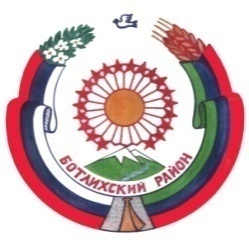 РЕСПУБЛИКА ДАГЕСТАНСОБРАНИЕ ДЕПУТАТОВ МУНИЦИПАЛЬНОГО РАЙОНА «БОТЛИХСКИЙ РАЙОН»368970; ул. Центральная, 130, с. Ботлих, Ботлихский район, Республика ДагестанРешение №9шестого заседания Собрания депутатов муниципального района «Ботлихский район» шестого созыва   от 24 июня 2021 года                                                                       с. БотлихОб отчете о деятельности контрольно-счетной палаты МР «Ботлихский район» за 2020 год       Заслушав отчет председателя контрольно-счетной палаты муниципального района  «Ботлихский район»  Мусалаева Р.А. о деятельности контрольно-счетной палаты МР «Ботлихский район» за 2020 год, в соответствии с Федеральным законом от 06.10.2003 N 131-ФЗ «Об общих принципах организации местного самоуправления в Российской Федерации», Положением о контрольно-счетной палате МР «Ботлихский район» и  руководствуясь Уставом муниципального района  «Ботлихский район», Собрание депутатов муниципального района  «Ботлихский район» решает:
       Принять к сведению прилагаемый отчет КСП МР «Ботлихский район» о деятельности контрольно-счетной палаты МР «Ботлихский район» за 2020 год и признать работу удовлетворительной.Председатель Собрания депутатов                                 М.О. Омаров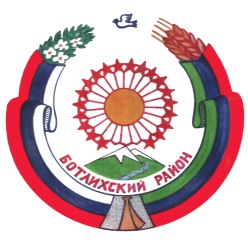 Контрольно-счетная палата муниципального района «Ботлихский район»О Т Ч Е То деятельности Контрольно-счетной палатымуниципального района «Ботлихский район»за 2020 год с. Ботлих2021 годСодержание Контрольно-счетный орган муниципального района «Ботлихский район» - Контрольно-счетная палата муниципального района «Ботлихский район» (далее – Контрольно-счетная палата) является постоянно действующим органом внешнего муниципального финансового контроля.  Образована Контрольно-счетная палата решением Собрания депутатов муниципального района «Ботлихский район» от 20.12.2003г. № 5/12и осуществляет деятельность с 22.12.2003г. на основе Конституции Российской Федерации, Бюджетного Кодекса Российской Федерации, Федерального закона от 07.02.2011г. № 6-ФЗ «Об общих принципах организации и деятельности контрольно-счетных органов субъектов Российской Федерации и муниципальных образований», Устава муниципального района «Ботлихский район», Положения о Контрольно-счетном органе муниципального района «Ботлихский район».Основные результаты деятельностиОрганизационная деятельностьКонтрольно-счетная палата  в целях объективной и эффективной работы осуществляет деятельность в соответствии  с разработанными и утвержденными локальными нормативными актами: Регламентом Контрольно-счетной палаты и Стандартами муниципального контроля:Стандарт организации деятельности «Общие правила подготовки годового отчета о деятельности Контрольно-счетной палаты муниципального района «Ботлихский район»;Стандарт финансового контроля «Общие правила проведения контрольного мероприятия»;Стандарт внешнего муниципального финансового контроля «Контроль реализации результатов контрольных и экспертно-аналитических мероприятий».План работы Контрольно-счетной палаты на 2020 год разработан, утвержден Председателем КСП  от 30.12.2019 года.Для выполнения стоящих перед Контрольно-счетной палатой задач и в целях повышения эффективности и результативности деятельности, определены стратегические цели деятельности, отражающие насущные потребности и приоритеты.В целях реализации стратегических целей деятельности:- контрольные и экспертно-аналитические мероприятия проводятся в соответствии со Стандартами муниципального контроля, наличие которых является важной частью работы по наращиванию потенциала и единообразного подхода к методам проведения указанных мероприятий, а также позволяет повысить качество самих мероприятий;- Контрольно-счетная палата обеспечивает открытость своей деятельности, в том числе посредством размещения всей информации о контрольных и экспертно-аналитических мероприятиях в сети «Интернет». Председатель Контрольно-счетной палаты принимает участие в заседаниях Собрания депутатов района, в постоянно действующих комиссиях по профильным вопросам.В целях реализации абзаца четвертого статьи 264.4 Бюджетного кодекса Российской Федерации, части 11 статьи 3 Федерального закона от 7 февраля 2011 года № 6-ФЗ «Об общих принципах организации и деятельности контрольно-счетных органов субъектов Российской Федерации»  и Положения «О контрольно-счетной палате муниципального района «Ботлихский район» Контрольно-счетной палатой муниципального района «Ботлихский район» в 2012 году заключены двадцать Соглашений о передаче полномочий контрольно-счетными органами муниципальных образований сельских поселений Контрольно-счетной палате муниципального района «Ботлихский район» на не определенный срок. В соответствии с указанными Соглашениями Контрольно-счетной палатой в 2020 году осуществлялся  внешний муниципальный финансовый контроль в отношении деятельности муниципальных образований сельских поселений: «село Алак», «сельсовет «Андийский», «сельсовет «Ансалтинский», «село Ашали», «сельсовет «Ботлихский», «село Гагатли», «сельсовет «Годоберинский», «село Зило», «село Кванхидатли», «село Кижани», «село Миарсо», «сельсовет «Мунинский», «село Нижнее Инхело», «село Рахата», «сельсовет «Рикванинский», «село Тандо», «село Тлох», «сельсовет «Хелетуринский», « сельсовет «Чанковский», « сельсовет «Шодродинский».Плановые мероприятияРабота Контрольно-счетной палаты в 2020 году строилась на основе Плана основных  мероприятий, утвержденного председателем Контрольно-счетной палаты МР «Ботлихский район».Следует отметить в соответствии с указом Главы Республики Дагестан от 18 марта 2020 года № 17 «О введения режима повышенной готовности», принятым в целях недопущения распространения на территории РД новой коронавирусной инфекции»  были введены ограничения на проведение контрольных мероприятий. В частности, были внесены изменения в План работы КСП на 2020 год и сокращено количество контрольных мероприятий на 15 единиц.  В 2020 году Контрольно-счетной палатой проведено 12 мероприятий в 12 объектах,  из них:- 8 контрольных;- 4 экспертно-аналитических.	В течение 2020 года в план работы Контрольно- счетной палаты дополнительно включено 1 контрольное мероприятие по запросу ФСБ проведение контрольного мероприятия в МО «село Гагатли» за период с 01.01.2017 г по 31.12.2019 год .Реализация плановых  и внеплановых мероприятий и результаты проверок за 2020 год:Внеплановые мероприятия	В течение отчетного периода Контрольно-счетной палатой МР «Ботлихский район» проведена одна внеплановая проверка:-  по поручению Главы района и на основании письма  заместителя начальника УФСБ России по Республике Дагестан отдел с. Ботлих  проведена проверка целевого и эффективного использования бюджетных средств в МО «село Гагатли» за период с 01.01.2017 г. по 31.12.19 г. Проведенной проверкой установлено  нецелевое использование бюджетных средств на сумму 1031734 рублей, не правомерные расходы на сумму 95173 рублей, не эффективное использование бюджетных средств на сумму 601292 рублей, выявлено нарушение использования муниципального имущества на сумму 22841475 рублей.          Материалы проверки направлены УФСБ в РД по Ботлихскому району. Внешняя проверка годового отчета об исполнении бюджетаВ соответствии со статьей 264.4 Бюджетного кодекса Российской Федерации Контрольно-счетной палатой проведена внешняя проверка годового отчета об исполнении   бюджета МР «Ботлихский район» за 2019 год.		По результатам внешней проверки подготовлен заключение о результатах внешней проверки годового отчета об исполнении бюджета муниципального района «Ботлихский район» за 2019  год. Заключение представлен на имя главы района и на адрес Собрания депутатов МР «Ботлихский район»При составления заключения использованы результаты проверки, проведенные  КСП за предыдущие годы.Результаты контрольных мероприятийВ 2020 году Контрольно-счетная палата провела 12 контрольных мероприятий. Объем проверенных средств в 2020 году составил 148711640 рублей, что  54 % меньше от объема проверенных средств в 2019 году.В результате проведенных контрольных мероприятий установлено:Финансовых нарушений на сумму 48878 тыс. рублей, что в 31% р больше аналогичного показателя прошлого года в том числе: нарушений законодательства в сфере закупок на сумму 1422 тыс. рублей;не целевое использование бюджетных средств на сумму 1318 тыс. рублей;не эффективное использование бюджетных средств на сумму 601 тыс. рублей;не правомерные расходы на сумму 224,2 тыс. рублей;нарушения в сфере управления и распоряжения муниципальной собственностью на сумму 45914 тыс.рублей.		Проверки, проводимые в отчетном году, как и в 2020 году, акцентированы по трем направлениям:-поступление доходов от использования муниципального имущества;- аудит закупок товаров, работ, услуг для обеспечения муниципальных нужд;- целевое и эффективное использование бюджетных средств.	В условиях сложившихся бюджетных ограничений,  усиливается потребность в обоснованном распределении имеющихся ресурсов в соответствии с объективными потребностями органов местного самоуправления и бюджетных учреждений. В связи  с чем, Контрольно-счетная палата в рамках своей деятельности должна либо подтвердить соблюдение принципа эффективного и экономного расходования средств муниципального бюджета либо указать на его нарушения в ходе проведения аудита закупок товаров, работ, услуг для обеспечения муниципальных нужд.Основные выводы и принятые меры по результатам проведенных контрольных мероприятийПо результатам плановых и внеплановых контрольных мероприятий, проведенных в 2020 году составлены:20 итоговых документов – актов проверок, инвентаризационные описи, справки  по итогам проведенных контрольных мероприятий.Каждое контрольное мероприятие завершено в виде акта   исполненного в соответствии с Регламентом Контрольно-счетной палаты. В соответствии со Стандартом ФК «Общие правила проведения контрольного мероприятия» в адрес Собрание депутатов муниципального района «Ботлихский район» направлено   информационное письмо по результатам проведенных мероприятий, в адрес администрации муниципального района «Ботлихский район» - 1 представление и 6 представление в адрес МО СП, так же направлены представлений в адрес МКУ  – 2 представлений.Принятые меры по результатам контрольных мероприятий	По итогам оконченных в 2020 году  контрольных мероприятий Контрольно-счетной палатой направлено 8 представлений, количество подготовленных предложений по итогам проверок Контрольно-счетной палатой МР 84, учтенных при принятии решений 31. По результатам проверок привлечено дисциплинарной ответственности 2 должностных лиц. На дату отчета получена информация об устранении недостатков, и все документы сняты с контроля. 	В адрес правоохранительных органов за 2020 год передан 1  материал, в том числе: УФСБ России по Республике Дагестан отдел селение Ботлих.По результатам контрольного мероприятий, проведенных в 2020 году, в бюджет муниципального района поступили 373,6 тыс. рублей.Экспертно-аналитическая деятельность и реализация результатов деятельности.В отчетном периоде Контрольно-счетной палатой проводились: экспертиза проектов бюджетов муниципального района,   анализ исполнения бюджета района. По результатам проведенных экспертиз и аналитических мероприятий подготовлено 4 заключений:Анализ состояния поступления налоговых платежей в районный бюджет и бюджеты сельских поселений за 2019 год;Заключение на проект изменения бюджета за 2020 год;Заключение на проект бюджета на 2021 год;Заключение о результатах внешней проверки отчета об исполнения бюджета муниципального района за 2019 год. По результатам проведенных экспертиз и аналитических мероприятий подготовлены предложения контрольно-счетной палаты МР «Ботлихский район» и представлены Главе района и Собрание депутатов МР «Ботлихский район».Информационная деятельностьВ соответствии с Федеральным законом от 09.02.2009г. №8-ФЗ "Об обеспечении доступа к информации о деятельности государственных органов и органов местного самоуправления" и требованиями статьи 19 Федерального закона от 07.02.2011 года № 6-ФЗ вся информация о деятельности Контрольно-счетной палаты  должно быть размещено на официальном сайте в информационно-телекоммуникационной сети Интернет, и за отсутствия  средств на содержание сайта это информация не размещается. Информация о деятельности Контрольно-счетной палаты   размещается на официальном сайте администрации муниципального района «Ботлихский район». Основные показатели деятельности КСП МР «Ботлихский район» за 2020 год размещена на сайте Счетной палаты РФ в разделе «Союз контрольно счетных органов РФ»    Борьба с коррупциейВ целях противодействия коррупции в 2020 году председателем Контрольно-счетной палаты и всеми работниками КСП предоставлены сведения о доходах, об имуществе и обязательствах имущественного характера за 2019 год. Информация размещена на официальном сайте администрации МР «Ботлихский район»Взаимодействие с органами государственной власти, органами местного самоуправления, правоохранительными и другими контролирующими органами, Счетной палатой Республики Дагестан и иными органами профессионального сообщества	В отчетном периоде осуществлялось конструктивное взаимодействие с администрацией муниципального района «Ботлихский район» и с Собрание депутатов района и администрациями сельских поселений. Председатель Контрольно-счетной палаты принимал участие в работе  постоянных комиссий  и в заседаниях Собрание депутатов муниципального района«Ботлихский район».На постоянной основе председатель принимал участие в планерных совещаниях администрации муниципального района.Председатель КСП является членом комиссии по эффективному и рациональному расходованию средств бюджета муниципального района «Ботлихский район», членом комиссии по противодействию коррупции. К сожалению, для формирования проекта Плана основных мероприятий на 2020 год в адрес Контрольно-счетной палаты не поступило ни одно предложение  от депутатов Собрание депутатов муниципального района «Ботлихский район». Взаимодействие с правоохранительными органами    Контрольно-счетная палата МР «Ботлихский район» за отчетный год проведена 1 проверка по поручениям правоохранительных органов.Взаимодействие с Контрольно-счетной палатой Республики Дагестан и иными органами профессионального сообществаКонтрольно-счетная палата муниципального района «Ботлихский район» является членом Союза муниципальных контрольно-счетных органов Российской Федерации. Союз муниципальных  контрольно-счетных органов РФ создан для координации деятельности органов внешнего финансового контроля РФ. По поручению СП РД проведены две проверки материалы представлены в СП РД. На сайте Счетной Палаты РФ открыт портал  «Союз МКСО» для  КСП МР «Ботлихский район» предоставлена возможность ознакомления с методическими материалами по проведенным и проводимым контрольным мероприятиям, с другой информацией, которая полезна для осуществления деятельности органа внешнего финансового контроля района.В соответствии с Бюджетным посланием Президента Российской Федерации Федеральному собранию, во всех сферах деятельности на первое место должен выходить критерий эффективного, результативного использования каждого бюджетного рубля.Поэтому, в Контрольно-счетной палатой планируется усилить деятельность экспертно-аналитического направления, будет продолжена работа по контролю над разработкой и реализацией муниципальных программ, муниципальных заданий, расширению применения аудита эффективности и элементов  аудита.Создание эффективной системы финансового контроля невозможно без организации тесного взаимодействия с органами внутреннего контроля разных уровней, правоохранительными органами, всех ветвей власти. Объединив усилия депутатов Собрания, Администрации района и Контрольно-счетной палаты мы сможем повысить эффективность использования бюджетных средств.Председатель Контрольно-счетной палаты муниципального района«Ботлихский район»                                                                 Р. Мусалаев Организационная деятельность……………………………………….. Организационная деятельность………………………………………..33Плановые мероприятия……………………………….....44Внеплановые мероприятия………………………………1515Внешняя проверка годового отчета об исполнении бюджета ………..           1515Результаты контрольных мероприятий……………………………......Основные выводы и принятые меры по результатам проведенных контрольных мероприятий……………………………………………..16161616Экспертно-аналитическая деятельность и реализация результатов деятельности………………………………………………..………...…1717Информационная деятельность………………………………………..1818Борьба с коррупцией…………………………………………1818Взаимодействие с органами государственной власти, органами местного самоуправления, правоохранительными и другими контролирующими органами, Контрольно-счетной палатой Республики Дагестан органами профессионального сообщества………………………………..1919Пункт планаНаименование планового и внепланового мероприятияРеализация планового и внепланового мероприятия и результаты 1. Организационные мероприятия1. Организационные мероприятия1. Организационные мероприятия1.1.Участие  в  работе  постоянных  комиссий   и в 
заседаниях Собрания депутатов  муниципального района «Ботлихский район»           В течение года принимали участие в заседаниях Собрание депутатов МР «Ботлихский район». Приняли участие в  заседании комиссии по эффективному и рациональному расходованию средств бюджета района.1.2.1.3.Взаимодействие со счетной палатой РД  по вопросам аналитической деятельности,  изучение практического опыта  других муниципальных счетных палат.Участие  в семинарах-совеща-ниях, проводимой Счетной палатой РДВ течение года осуществляла взаимодействие с СП РД по различным вопросам деятельности.Семинар-совещание в 2020 году Счетной палатой РД   не проводился из-за коронавирусной опасности  1.4.Опубликование     результатов
контрольных и экспертно-аналитических мероприятий на официальном сайте АМР «Ботлихский район»Опубликован отчет проделанной работы КСП МР «Ботлихский район» за 2019 год и результатах проверки на сайте АМР «Ботлихский район» по адресу: http://xn--80abvlool0a.xn--p1ai/normotvorchestvo/?doc_set_page=10#documentset_4691.5.Представление   в   Собрание депутатов   муниципального района «Ботлихский район»  и Главе района материалов   о результатах  проведенных контрольных мероприятий     За 2020 год направлено в адрес:Собрание депутатов МР «Ботлихский район» : 2 заключения о результатах проведения внешних проверок и анализа исполнения бюджета, 1 заключение о проведении экспертизы проекта бюджета района на 2021 год и плановый период 2022 и 2023 годов, 1 заключение на проверку отчета  об исполнения бюджета за 2019 год;Администрации МР «Ботлихский район»:1 акт проверки, 1 представления, 3 информационных писем, 1 заключения о результатах проведения внешних проверок бюджета и анализа исполнения бюджета за 2019 г., 1заключение о проведении экспертизы проекта бюджета района на 2021 год и плановый период 2022 и 2023 годов,  2 заключения о проведении проверки при изменениях вносимых бюджет, 1 отчет о проведении контрольного мероприятия, Администраций сельских поселений:  6 актов проверок, 6 представлений.1.6.Подготовка Отчета о деятельности Контрольно-счетной палаты за 2019 год и представление в Собрание депутатов муниципального района «Ботлихский район»Отчет о деятельности Контрольно-счетной палаты за 2019 год представлен в Собрание депутатов муниципального района «Ботлихский район» и принят к сведению  и на основании решения Собрания депутатов от работа проведенная КСП Собрание считает удовлетворительной. Отчет опубликован на официальном сайте администрации МР «Ботлихский район» в разделе «Собрание депутатов»  по адресу: http://xn--80abvlool0a.xn--p1ai/normotvorchestvo/?doc_set_page=10#documentset_4691.7.Подготовка проекта плана работы   Контрольно-счетной  палаты муниципального района «Ботлихский район» на 2021 годУтвержден распоряжением председателя КСП МР «Ботлихский район» 30.12.2020 г. 2. Экспертно-аналитическая деятельность2. Экспертно-аналитическая деятельность2. Экспертно-аналитическая деятельность2.1.Внешняя проверка годовой отчетности МР «Ботлихский район» за    2019 год.Проведена внешняя проверка годовой отчетности МР «Ботлихский район» Подготовлен заключение,  исполнения бюджета  за 2019 год.2.3.Подготовка заключения по исполнению бюджета  муниципального района «Ботлихский район»  за 2019 год и представление в Собрание депутатов муниципального  района «Ботлихский район».Проведен анализ исполнения доходной и расходной статей бюджета по объему, структуре и целевому назначению. Отчет соответствует требованиям Бюджетного кодекса Российской Федерации.В адрес Собрания депутатов района и главы администрации направлено заключение от 26.05.2020г.2.4Заключение на изменение проекта бюджета за 2020 годЗа 2020 год в бюджет муниципального района внесены изменения  от  27.02.2020 № 3, от 27.05.2020 № 5, от 19.10.2019 № 3\1, КСП провела анализ вносимых изменений и представлено заключение на проект вносимых изменений. Остальные изменения внесены администрацией МР «Ботлихский район»  в соответствии с Федеральным законом от 01.04.2020 г. № 103.ФЗ «О внесении изменений в Федеральный закон «О приостановлении действия отдельных положений БК РФ и установлении особенностей исполнении федерального бюджета в 2020 году»2.5.Проведение экспертизы и подготовка заключений  по проектам решений о бюджете сельских поселений, входящих в состав муниципального района «Ботлихский район», на 2021 год и плановый период 2022 и 2023 годов в рамках осуществления переданных полномочий по осуществлению внешнего муниципального контроляПроекты бюджетов не представлены2.6.Проведение экспертизы и подготовка заключения по проекту решения о бюджете муниципального  района «Ботлихский район» на  2021 год и плановый период 2022 и 2023 годов. Заключение направлено в адрес Собрания депутатов района и администрации 29.12.2020 г., исх. № 79-80 и размещено на сайте.2.11.Финансово-экономическая экспертиза проектов бюджета муниципального района (кроме годовых), муниципальных правовых  актов, касающихся расходных обязательств муниципального района «Ботлихский район».Не проведено 2.12.Оценка эффективности предоставления налоговых и иных льгот и преимуществ, бюджетных кредитов за счет средств бюджета муниципального района «Ботлихский район», оценка законности предоставления муниципальных гарантий и поручительств или обеспечения исполнения обязательств другими способами по сделкам, совершаемым юридическими лицами и индивидуальными предпринимателями за счет средств бюджета муниципального района «Ботлихский район» и имущества, находящегося в собственности муниципального района «Ботлихский район»(по мере поступления)Запросы не поступали3. Контрольные мероприятия3. Контрольные мероприятия3. Контрольные мероприятия3.1.Анализ состояния поступления налоговых платежей в районный бюджет и бюджеты сельских поселений за 2019 годПроведен анализ налоговых поступлений акт проверки от 25.12.2020 г. Результаты проверки представлены главе района. Представлены  предложения по улучшению собираемости налоговых платежей в районный бюджет и  в консолидированный бюджет МР «Ботлихский район»   3.2.Проверка целевого эффективного использования бюджетных средств МКУ "Управление культуры" МР "Ботлихский район за 2019 год1.1. Выявлено не целевое использование бюджетных средств в сумме 5268 рублей.1.2. В нарушение пункта 31 Положения об оплате труда   работников муниципальных учреждений культуры МР «Ботлихский район» утвержденный постановлением АМР «Ботлихский район» от 10.05.2017 г. № 29 оклад начальнику МКУ Джабраевой Л.Ю. установлен без учета среднемесячной заработной платы работников основного персонала и без установления кратности от 1 до 5. 1.3. Бухгалтерский учет ведется нарушением инструкции по бухгалтерскому учету утвержденного Министерством финансов РФ от 01 декабря 2010г. № 157н, по некоторым балансовым счетам отсутствует синтетический и аналитический учет.3.3.Проверка целевого и эффективного использования бюджетных средств выделенных МО "село Гагатли»" за 2017-2019 годы          В нарушении статьи 9 БК РФ «Бюджетные полномочия муниципальных образований» в СП «село Гагатли» за проверяемый период, не разработан и не утвержден порядок составления, рассмотрения и утверждения, а также за осуществлением контроля над исполнением бюджета СП «село Гагатли».          Бюджеты за 2017-2019 годы, в нарушении статьи 169 БК РФ СП утверждены   и приняты без составления плана  социально-экономического развития села на эти годы.В нарушение статьи 36 Бюджетного кодекса РФ «принцип прозрачности» бюджеты СП «село Гагатли»  не опубликованы в средствах массовой информации  исполнение бюджета за 2017-2019 годы.Выявлено не целевое использование бюджетных средств на сумму 1031734 рублей, не правомерные расходы на сумму 95173 рублей, не эффективное использование бюджетных средств на сумму 601292 рублей, выявлено нарушение использования муниципального имущества на сумму 22841475 рублейМатериалы проверки направлены ФСБ в РД по Ботлихскому району.3.4.Проверка целевого и эффективного использования бюджетных средств выделенных МО "село Тандо»" за 2018 год Выявлено, неправомерные расходы на сумму 36612 рублей.В нарушении  ст. 8 Федерального закона от 06.12.2011 года № 402-ФЗ "О бухгалтерском учете" глава  «село Тандо»  не утвердил учетную политику МО «село Тандо».В нарушении Федерального закона 257-ФЗ от 08.11.2007 года «Об автомобильных дорогах и о дорожной деятельности в Российской Федерации»  п.1,2,3,4 ст.10 в АМО «село Тандо» не внесены  внутри сельские дороги в Единый государственный реестр;Основные средства и имущество по переданным полномочиям муниципальному району с 1 января 2015 года не переданы в баланс муниципального района «Ботлихский район» на основании принципах организации местного самоуправления в Российской Федерации" в частности:      - объекты дорожного фонда- 1316000; - объекты водоснабжения и водоотведения -3537800 рублей; - места захоронения -633840 рублей.5. Не  утвержден порядок ведения муниципального реестра    муниципального имущества.На имя главы МО «село Тандо» направлено Представление от 10.01.2020 г.3.5.Проверка целевого и эффективного использования бюджетных средств выделенных МО "село Кванхидатли»" за 2019 год           При принятии, составлении и исполнении бюджета за 2019 год  АСП «село Кванхидатли» допускались нарушения:- на момент принятия бюджета на  2019 год не принято Положение «О  бюджетном процессе в  АСП «село Кванхидатли », что является нарушением п.1 ст. 9 БК РФ;- в нарушении статьи 36 «Принцип прозрачности» Бюджетного кодекса РФ отчет об исполнении бюджета за 2019 год не опубликован в средствах массовой информации;- нарушении статьи 37 БК РФ «Принцип достоверности бюджета» при формирование местного бюджета не было учтено реальная доходная база; - отсутствует план социально экономического развития сельского поселения  АСП «село Кванхидатли» на 2019-2020 годы;  - отсутствует учет и отчетность по не которым бухгалтерским регистрам  и по не которым балансовым счетам синтетического аналитического учета за период  с 01.01.2019 г. по 31.12.2019 г.;    - основные средства и имущество по переданным полномочиям муниципальному району с 1 января 2015 года не переданы в баланс муниципального района «Ботлихский район» на основании Федерального закона от 6 октября 2003 г. N 131-ФЗ  "Об общих принципах организации местного самоуправления в Российской Федерации" в частности: - объекты дорожного фонда на сумму 1873857 рублей;- выявлено не целевое расходование бюджетных средств на сумму 8700 рублей; - в нарушение статьи 51 Федерального закона 131-ФЗ от 6.10.2003 года «Об общих принципах организации местного самоуправления в РФ» не принят порядок ведения реестра муниципального имущества в АСП «село Кванхидатли» и не ведется муниципальный реестр муниципального имущества.  - в нарушение Федерального закона 257-ФЗ от 08.11.2007 года «Об автомобильных дорогах и о дорожной деятельности в Российской Федерации» п.5,12 ст.13 в АСП «село Кванхидатли» отсутствует утверждённый перечень внутри сельских дорог.       - в нарушение Федерального закона 257-ФЗ от 08.11.2007 года «Об автомобильных дорогах и о дорожной деятельности в Российской Федерации»  п.1,2,3,4 ст.10 в АСП «село Кванхидатли» не внесены  внутри сельские дороги Единый государственный реестр3.6.Проверка целевого и эффективного использования бюджетных средств выделенных МО "село Инхело"за 2019 год. Проведенной проверкой установлено:         При принятии, составлении и исполнении бюджета за 2019 год АСП «село Нижнее Инхело»  допускались нарушения:- в нарушении статьи 37 БК РФ «Принцип достоверности бюджета» при формировании местного бюджета не была учтена реальная доходная база; - отсутствует план социально экономического развития сельского поселения  АСП «село Нижнее Инхело»   на 2019-2021 годы;-  выявлены неправомерные расходы на сумму 92450 рублей;- выявлено не целевое использование бюджетных средств на сумму 199968 рублей;- выявлено излишки ОС и ТМЦ Преображенская крепость стоимость не установлена;-   в нарушении статьи 36 «Принцип прозрачности» Бюджетного кодекса РФ отчет об исполнении бюджета за 2019 год не опубликован в средствах массовой информации;  - основные средства и имущество по переданным полномочиям муниципальному району с 1 января 2016 года не переданы в баланс муниципального района «Ботлихский район» на основании Федерального закона от 6 октября 2003 г. N 131-ФЗ  "Об общих принципах организации местного самоуправления в Российской Федерации" в частности:                  - внутри сельские дороги на сумму 1157000 рублей;             - объекты водоснабжения и водоотведения на сумму 11137260 рублей;             - места захоронения на сумму 650000 рублей.            В нарушение Федерального закона 257-ФЗ от 08.11.2007 года «Об автомобильных дорогах и о дорожной деятельности в Российской Федерации» п.5,12 ст.13 в СП «село Нижнее Инхело» отсутствует утверждённый перечень внутри сельских дорог.             В нарушение ст. 10 Федерального закона 257-ФЗ от 08.11.2007 года «Об автомобильных дорогах и о дорожной деятельности в Российской Федерации»  АСП «село Нижнее Инхело» не внесены  внутри сельские дороги в Единый государственный реестр.         В нарушение п. 6 ст. 1  Федерального закона  от 13 июля 2015 года  218-ФЗ «О государственной регистрации недвижимости» имущество  на сумму  12944260 рублей принадлежащей  АСП «село Н-Инхело» не имеет государственной регистрации прав на недвижимое имущество и сделок с ним, подлежащих в соответствии с законодательством Российской Федерации государственной регистрации, государственного кадастрового учета недвижимого имущества, подлежащего такому учету согласно настоящему Федеральному закону.        В нарушении ст. 17 Федерального закона от 5 апреля 2013 г. 44-ФЗ «О контрактной системе в сфере закупок товаров, работ, услуг для обеспечения государственных и муниципальных нужд» не утвержден на 2019 год план закупок и не размещен план закупок в открытом доступе.  В нарушении статьи 22 Федерального закона от 5 апреля 2013 г. 44-ФЗ «О контрактной системе в сфере закупок товаров, работ, услуг для обеспечения государственных и муниципальных нужд» не обоснованы и не определены начальные  и максимальные цены контрактов (договоров) заключаемые с единственным поставщиком на все контракты на сумму 1422270 рублей.        На имя главы СП «Н-Инхело» направленно Представление от 26.03.2018 г. № 11 об устранении указанных нарушений и недостатков.   3.7.Поверка целевого и эффективного использования бюджетных средств выделенных МО "сельсовет Рикванинский"за 2019 год.Проведенной проверкой установлено:Федерального Закона   МО «сельсовет Рикванинский не ведется При принятии, составлении и исполнении бюджета за 2019 год МО СП «сельсовет Рикванинский» допускались нарушения:- на момент принятия бюджета на  2019 год не принято Положение «О  бюджетном процессе в МО СП «сельсовет Рикванинский », что является нарушением п.1 ст. 9 БК РФ;- выявлено не целевое использование бюджетных средств на сумму 72573 рублей;- в нарушении статьи 36 «Принцип прозрачности» Бюджетного кодекса РФ отчет об исполнении бюджета за 2019 год не опубликован в средствах массовой информации;  - в нарушение Федерального закона 257-ФЗ от 08.11.2007 года «Об автомобильных дорогах и о дорожной деятельности в Российской Федерации» п.5,12 ст.13 в СП «сельсовет Рикванинский» отсутствует утверждённый перечень внутри сельских дорог;      -в нарушение Федерального закона 257-ФЗ от 08.11.2007 года «Об автомобильных дорогах и о дорожной деятельности в Российской Федерации»  п.1,2,3,4 ст.10 в АСП «сельсовет Рикванинский» не внесены  внутри сельские дороги Единый государственный реестр; - в МО «сельсовет Рикванинский» отсутствует Положение о ведения муниципального реестра муниципального имущества;-  в нарушение ст. 51  - отсутствует учет и отчетность по некоторым бухгалтерским регистрам;- основные средства и имущество по переданным полномочиям муниципальному району с 1 января 2016 года не переданы в баланс муниципального района «Ботлихский район» на основании Федерального закона от 6 октября 2003 г. N 131-ФЗ  "Об общих принципах организации местного самоуправления в Российской Федерации" в частности: - объекты дорожного фонда на сумму 830000 рублей;  - объекты водоснабжения и водоотведения на сумму 887000 рублей;-  Выявлено излишки материальных ценностей на сумму 2767000 рублей.На имя главы СП «сельсовет Рикванинский» направленно Представление об устранении указанных нарушений и недостатков. 3.8.Проверка целевого эффективного использования бюджетных средств МКУ "Ботлихская центральная районная библиотека»" МР "Ботлихский район за 2019 годПроведенной проверкой установлено:Бухгалтерский учет ведется нарушением Инструкции по бухгалтерскому учету утвержденный Министерством финансов РФ от 01.12.2010 г. № 157н. По некоторым счетам отсутствует синтетический аналитический учет. На имя директора МКУ "Ботлихская центральная районная библиотека»"  направленно Представление об устранении указанных нарушений и недостатков.3.9.Заключение по результатам внешней проверки проекта бюджета муниципального района «Ботлихский район» на 2021 год.Заключение по результатам внешней проверки проекта бюджета муниципального района «Ботлихский район» на 2021 год представлен в адрес Главы района и в адрес Председателя Собрания депутатов МР «Ботлихский район» от 24.12.2020 г. 3.10Заключение по результатам экспертизы проекта решения Собрания депутатов муниципального района о вносимых изменениях«О бюджете МР «Ботлихский район» на 2020 год и на плановый период 2021-2022годов» от 27 февраля 2020 года.Представлен на имя Председателя Собрания депутатов и на имя Главы района заключение на проект вносимых изменений от 27.02.2020 г.3.11Заключение по результатам экспертизы проекта решения Собрания депутатов муниципального района о вносимых изменениях «О бюджете МР «Ботлихский район» на 2020 год и на плановый период 2021-2022годов» от 27 мая 2020 года.Представлен на имя Председателя Собрания депутатов и на имя Главы района заключение на проект вносимых изменений от 27.05.2020 г.3.12Внешняя проверка годовой отчетности МР «Ботлихский район» за    2019 год. Заключение на исполнение годового отчета за 2019 год представлен на имя Главы района и на имя Председателя Собрания депутатов МР «Ботлихский район» на 28 страницах.